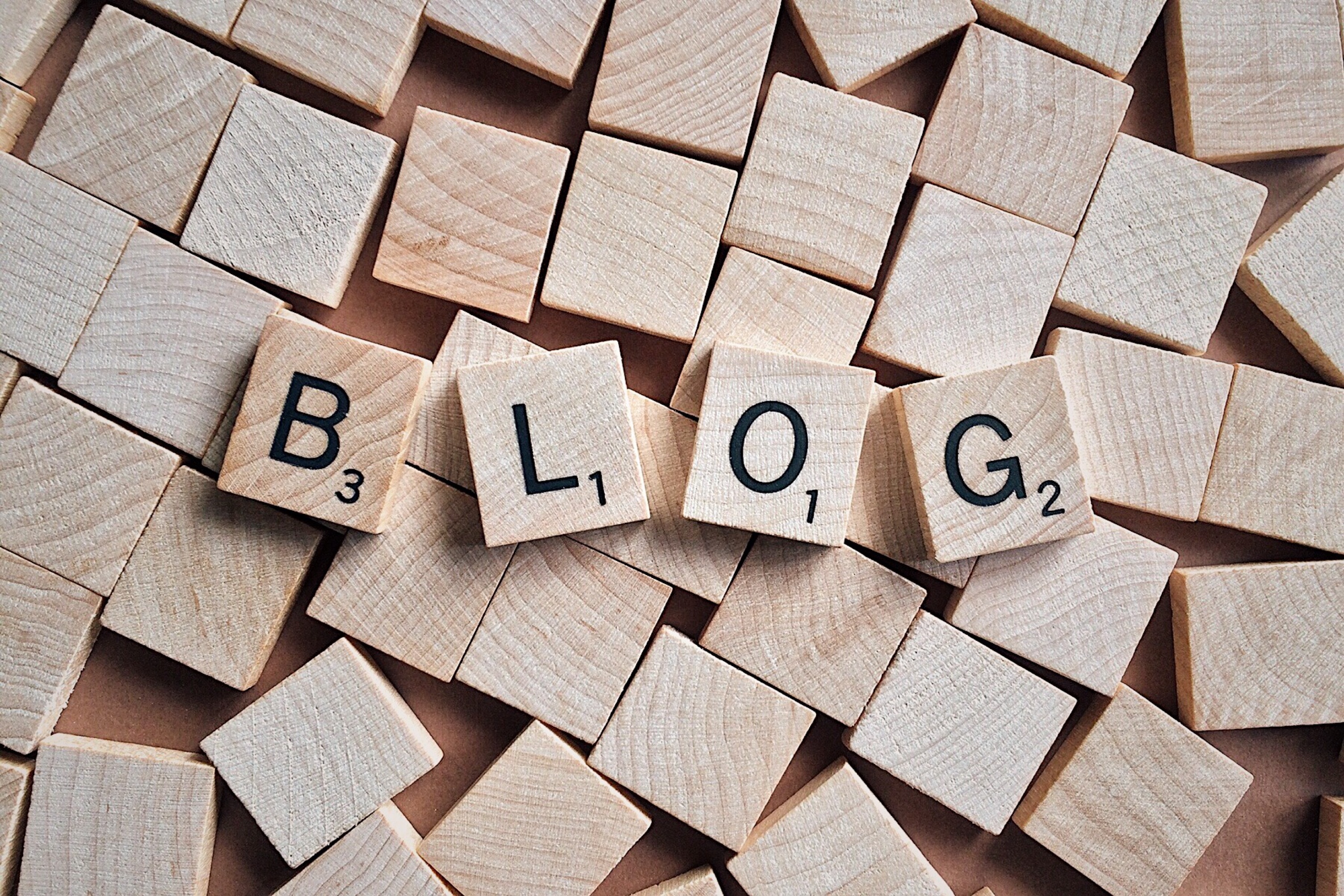 9